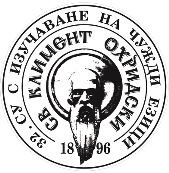      32.СРЕДНО УЧИЛИЩЕ С ИЗУЧАВАНЕ НА ЧУЖДИ ЕЗИЦИ    „СВЕТИ КЛИМЕНТ ОХРИДСКИ“гр. София, бул. „Христо Ботев“ №63, тел.: 02/9874358,email: kl_ohridski32@school32.comАНАЛИЗ НА ПОСТИГНАТИТЕ РЕЗУЛТАТИ ОТ ВХОДНО НИВО / ИЗХОДНО НИВО / ГОДИШНИ РЕЗУЛТАТИ На основание чл. 11, ал.3 от Наредба за оценяване на резултатите от обучението на учениците (текущото изпитване за установяване на входното изходно равнище и годишни резултати на учениците има диагностична функция)ПРЕДМЕТ …………………………………………….          УЧЕБНА ГОДИНА 20…./20…..ПРЕПОДАВАТЕЛ: ………………………………………………………………………………I. ФОРМА НА КОНТРОЛ – писмено текущо изпитване с диагностична функцияII. КОЛИЧИСТВЕН АНАЛИЗ НА ПОСТИГНАТИТЕ РЕЗУЛТАТИ III. УЧЕНИЦИ, НЕУСВОИЛИ ИЗИСКВАНИЯТА ЗА УЧЕБНОТО СЪДЪРЖАНИЕ(„Слаб 2“) IV. МЕРКИ ЗА ОТСТРАНЯВАНЕ НА ПРОПУСКИТЕ ПРЕЗ УЧЕБНАТА ГОДИНА:V. ПРИЛОЖЕНИЕ: ТЕСТ СКАЛА ЗА ОЦЕНЯВАНЕVI. УЧЕБНИКИЗГОТВИЛ:……………………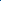 / подпис /Пара-лелкаБрой учени-ци в класаБрой неявили сеИзползвани вариантиБрой оценкиБрой оценкиБрой оценкиБрой оценкиБрой оценкиСреден успехПара-лелкаБрой учени-ци в класаБрой неявили сеИзползвани вариантиСлаб 2Среден 3Добър 4Мн.доб.5Отличен 6Среден успехПаралелкаИме и фамилия